Üst YönetimDaire BaşkanıŞube Müdürüİdari Personel Yazışma Birimi     Olumlu                  Olumsuz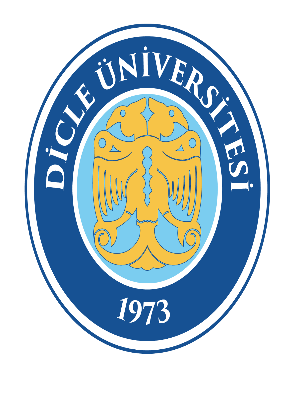                PERSONEL DAİRE BAŞKANLIĞIİDARİ YAZIŞMA BİRİMİKURUM DIŞINDAN GELEN PERSONEL GÖREVLENDİRME İŞLEMLERİ İŞ AKIŞ ŞEMASIDoküman KoduPDB-İA-030               PERSONEL DAİRE BAŞKANLIĞIİDARİ YAZIŞMA BİRİMİKURUM DIŞINDAN GELEN PERSONEL GÖREVLENDİRME İŞLEMLERİ İŞ AKIŞ ŞEMASIYürürlük Tarihi24.08.2022               PERSONEL DAİRE BAŞKANLIĞIİDARİ YAZIŞMA BİRİMİKURUM DIŞINDAN GELEN PERSONEL GÖREVLENDİRME İŞLEMLERİ İŞ AKIŞ ŞEMASIRevizyon Tarihi/No00/00